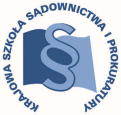 KRAJOWA SZKOŁA SĄDOWNICTWA I PROKURATURYKraków, 20 maja 2019 roku.OAS-II.420.10.2019Dot. praktyk aplikantów ósmego rocznika aplikacji sędziowskiej po XV zjeździeDopatronów praktykoraz patronów koordynatorówaplikantów aplikacji sędziowskiejW oparciu o § 2 i § 9 zarządzenia Dyrektora Krajowej Szkoły Sądownictwa i Prokuratury w Krakowie Nr 132/2019 z dnia 15 marca 2019 roku w sprawie szczegółowych zasad odbywania praktyk przez aplikantów aplikacji sędziowskiej i prokuratorskiej niniejszym uprzejmie przedstawiam szczegółowy zakres tematyczny, który winien być przedmiotem praktyk aplikantów ósmego rocznika aplikacji sędziowskiej odbywanych w terminie od 5 sierpnia 2019 r. do 16 sierpnia 2019 r., po XV zjeździe aplikacji sędziowskiej, który odbędzie się w dniach od 22 do 26 lipca 2019 r. Celem praktyki jest przede wszystkim zaznajomienie aplikanta z czynnościami i metodyką pracy patrona praktyki oraz doskonalenie umiejętności wykorzystania wiedzy teoretycznej i znajomości orzecznictwa przy sporządzaniu projektów orzeczeń, zarządzeń i pism procesowych, a także przez uczestniczenie w czynnościach podejmowanych przez patrona praktyki. Praktyka winna utrwalać wiedzę, zdobytą przez aplikanta podczas bezpośrednio poprzedzających ją zajęć seminaryjnych w ramach zjazdu.Zgodnie z programem aplikacji sędziowskiej realizowanym przez aplikantów ósmego rocznika, przedmiotem XV zjazdu są m.in. główne zagadnienia prawa materialnego i procesowego wynikające z przepisów ustawy z dnia 26 października 1982 r. o postępowaniu w sprawach nieletnich (dalej jako: „u.p.n.”) oraz postępowanie wykonawcze w sprawach nieletnich. Praktyka odbywana w wydziale rodzinnym sądu rejonowego w terminie od 5 sierpnia 2019 r. do 16 sierpnia 2019 r. jest pierwszą z cyklu praktyk z zakresu prawa rodzinnego i opiekuńczego oraz postępowań odrębnych w spawach rodzinnych, postępowania opiekuńczego i postępowania w sprawach nieletnich. Kolejne praktyki z tej dziedziny aplikanci ósmego rocznika aplikacji sędziowskiej będą odbywać: po XVI zjeździe (16 – 20 września 2019 r.), którego przedmiotem jest prawo rodzinne i opiekuńcze – materialne i procesowe oraz postępowanie odrębne w sprawach rodzinnych, przy czym praktyki te będą mieć miejsce w wydziałach rodzinnych sądów rejonowych w okresie od 23 września 2019 r. do 11 października 2019 r.,po XVII zjeździe (14 – 18 października 2019 r.), którego przedmiotem jest prawo rodzinne i opiekuńcze – materialne i procesowe oraz postępowanie opiekuńcze, przy czym praktyki te będą mieć miejsce w wydziałach rodzinnych odwoławczych sądów okręgowych (w sadach okręgowych, w których istnieją wyodrębnione wydziały rodzinne) lub w wydziałach cywilnych sądów okręgowych, w których rozpoznawane są środki odwoławcze od orzeczeń sądu rejonowego – wydziału rodzinnego, w okresie od 21 października 2019 r. do 8 listopada 2019 r. Wobec powyższego – pomimo, iż przedmiotem XV zjazdu jest wyłącznie postępowanie w sprawach nieletnich, w tym postępowanie wykonawcze w tych sprawach – to już w trakcie przedmiotowej praktyki w okresie od 29 lipca 2019 r. do 16 sierpnia 2019 r. należy poświęcić uwagę również pozostałej problematyce z zakresu prawa rodzinnego i opiekuńczego, a w szczególności zapoznać aplikantów z różnymi kategoriami spraw rozpoznawanych w wydziałach rodzinnych sądów rejonowych. Z uwagi na zakres tematyczny XV zjazdu patron praktyki oraz patron koordynator powinni przy pracy z aplikantami poświęcić szczególną uwagę problematyce dotyczącej ustawy o postępowaniu w sprawach nieletnich oraz postępowaniu wykonawczemu w tych sprawach i zagadnieniom z tą problematyką związanym, takim  jak:z zakresu prawa materialnego:  zakres podmiotowy i przedmiotowy ustawy o postępowaniu w sprawach nieletnich, środki wychowawcze, środki lecznicze, środek poprawczy oraz zasady i przesłanki stosowania tych środków,nakładanie obowiązków na rodziców lub opiekunów,stosowanie środków tymczasowych oraz umieszczenie nieletniego w schronisku dla nieletnich, nadzór sędziego rodzinnego nad przestrzeganiem przepisów w zakresie zatrzymania nieletniego i umieszczenia w policyjnej izbie dziecka,zmiana lub uchylenie środka wychowawczego,odwołanie warunkowego zawieszenia lub warunkowego zwolnienia z zakładu poprawczego,z zakresu prawa procesowego:odpowiednie stosowanie przepisów Kodeksu postępowania cywilnego oraz przepisów Kodeksu postępowania karnego w sprawach nieletnich wszczętych na podstawie u.p.n.,bieg postępowania w sprawie nieletniego od zawiadomienia o podejrzeniu dopuszczenia się popełnienia czynu karalnego lub o zachowaniach świadczących o uleganiu procesowi demoralizacji do zakończenia postępowania rozpoznawczego, możliwość skierowania sprawy do postępowania mediacyjnego na każdym etapie postępowania,strony postępowania, uprawnienia pokrzywdzonego, który nie jest stroną, przypadki obligatoryjnej obrony, właściwość rzeczowa sądu, podejmowanie stosownych decyzji procesowych w ramach postępowania, zarówno negatywnych (np. o niewszczynaniu postępowania lub o umorzeniu postępowania), jak i pozytywnych (o nadaniu odpowiedniego biegu postępowaniu),przebieg rozprawy lub posiedzenia, w tym wysłuchanie nieletniego,wydawanie postanowień o zastosowaniu środka tymczasowego w postaci umieszczenia nieletniego w schronisku dla nieletnich oraz zarządzeń dotyczących ustalenia miejsca w schronisku, doprowadzenie nieletniego do schroniska, przedłużanie pobytu w schronisku,postępowanie dowodowe, w tym zlecenie wywiadu, opinii biegłych w trakcie pobytu nieletniego w schronisku lub opinii opiniodawczego zespołu sądowych specjalistów,doręczanie postanowień i zawiadomień,orzeczenia kończącego postępowanie w sprawie, w szczególności orzeczenia o zastosowaniu środka wychowawczego lub poprawczego,wydawanie postanowienia o przekazaniu sprawy prokuratorowi, jeżeli w toku postępowania wyjaśniającego ujawnione zostaną okoliczności uzasadniające orzeczenie wobec nieletniego kary na podstawie art. 10 § 2 k.k.,wydanie postanowienia o przekazaniu  sprawy nieletniego szkole, do której nieletni uczęszcza albo organizacjom przewidzianym w u.p.n.,postępowanie wykonawcze w ramach u.p.n.     	W trakcie praktyki, jak zaznaczono wyżej, patron koordynator oraz patron praktyki powinni zapoznać aplikantów także z innymi sprawami rozpoznawanymi w wydziałach rodzinnych zarówno w postępowaniu procesowym, jak i w postępowaniu nieprocesowym. Należy jednak mieć na uwadze, iż aplikanci w zakresie tych pozostałych spraw nie mieli jeszcze zajęć dydaktycznych w trakcie odbywania aplikacji, jako że będą one przedmiotem kolejnych zjazdów (XVI i XVII), a zatem nie posiadają jeszcze wiedzy teoretycznej i praktycznej, ani też znajomości orzecznictwa. W tym zakresie należy więc zwrócić uwagę jedynie na najważniejsze zagadnienia, w tym zagadnienia proceduralne dotyczące wydawania niezbędnych orzeczeń w toku postępowania, współpracy sądu rodzinnego z kuratorami zawodowymi i Powiatowym Centrum Pomocy Rodzinie w toku postępowania rozpoznawczego, jak i wykonawczego oraz dotyczące przebiegu postępowania wykonawczego.     	Zaleca się, aby aplikanci w trakcie praktyki zapoznawali się z konkretnymi sprawami ze wskazanego wyżej zakresu, aby zostało im zapewnione uczestnictwo w przygotowywaniu projektów orzeczeń, zarządzeń i innych czynności sądu, a nadto aby powierzano im jak największą liczbę czynności, mających utrwalić ich wiedzę praktyczną i teoretyczną.	Ponadto uprzejmie informuję, iż w okresie bezpośrednio poprzedzającym praktykę w wydziale rodzinnym sądu rejonowego, na podstawie uchwały nr 21/2018 Rady Programowej Krajowej Szkoły Sądownictwa i Prokuratury z dnia 15 listopada 2018 r. oraz Porozumienia o współpracy, zawartego w dniu 6 marca 2019 r. przez Krajową Szkołę Sądownictwa i Prokuratury z Ministerstwem Sprawiedliwości, aplikanci będą w terminie od 29 lipca 2019 r. do 2 sierpnia 2019 r. odbywać praktyki w zakładach poprawczych lub schroniskach dla nieletnich oraz w ramach zespołów kuratorskiej służby sądowej. Będą to pierwsze praktyki odbywane przez aplikantów aplikacji sędziowskiej w tych instytucjach. Z tego względu, aby aplikanci mieli możliwość zweryfikowania, utrwalenia oraz ewentualnego uzupełnienia wiedzy i umiejętności praktycznych uzyskanej w toku tych praktyk, należy zapewnić im szeroki udział w czynnościach sądu i patrona praktyki (sędziego rodzinnego), związanych ze współpracą oraz nadzorowaniem ww. instytucji. Po odbyciu praktyki, w dniu 16 września 2019 r., odbędzie się sprawdzian, którego przedmiotem będzie sporządzenie przez aplikantów - na podstawie spreparowanych akt - projektu orzeczenia w przedmiocie zastosowania środka wychowawczego lub poprawczego i jego pisemnego uzasadnienia. Dlatego ważnym jest, aby aplikanci podczas praktyki opanowali tę umiejętność w jak najwyższym stopniu i aby zlecano im jak największą ilość tego rodzaju czynności.      Kierownik Działu Dydaktycznego OASdr Agnieszka Pilchsędzia